FINANCIAL SERVICES IICompetencies:  	Prepare for MOS Testing						Week 3.4			Present orally to audiences 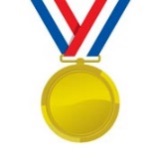 			Create Microsoft Office spreadsheets			Judge case studies and communicate resultsAll work due on Friday unless otherwise noted.Monday, January 25		Judged Event Forms – Individual-Team Event Forms need to be completed today (if not done already).Presentation Management Team – complete presentation – show draft of all to Mrs. B./Mr. S.12:30 p.m. – Global Marketing Presentation1 p.m. – Economic Research Team Presentation1:30 p.m. – Administrative Research Project - IndividualSAM:  Make sure Unit E Training/Testing is done end of lab today.Organize all contest materials for Home Site Tests TODAY IN LAB.  No Sample Contests.Tuesday, January 26Homesite Test #1	Advanced Spreadsheet (Patrice, Cris, Aaron) – 90 minutes	Banking & Finance (Leticia, Arnold) – 60 minutes	Intermediate Word Processing (Abby) – 60 minutes	Fundamental Spreadsheet (Colton, Andreus) – 90 minutesSAM:	Make sure Unit F Training/Testing is done end of lab today.Wednesday, January 27Homesite Test #2	Administrative Support Team (Kalei, CoCo, Eduardo) – 90 minutes	Personal Financial Management (Leticia, Cris, Aaron, Colton) – 60 minutesAdvanced Word Processing (Andreus) – 90 minutesSAM:  Make sure Unit G Training/Testing is done end of lab today.Thursday, January 28		JEAN’S DAYHomesite Test #3	Financial Math & Analysis (Kalei, CoCo, Andreus) – 60 minutes	Advanced Accounting (Patrice, Eduardo, Arnold) – 90 minutes	Payroll Accounting (Abby) – 90 minutesFriday, January 29		Make-up Day for Homesite ContestsJUDGED EVENT PRESENTATIONS IN 2008:  All are invited to watch and share constructive feedback12:15 p.m. – Global Marketing Presentation12:45 p.m. – Presentation Management Team1:15 p.m. – Economic Research Team Presentation1:45 p.m. – Administrative Research Project - IndividualPrepare all JUDGES FOLDERS today in lab.Are all of your SAM Items turned in?Tuesday, February 2BPA Region 14 Judged Events @ Eastland Career CenterAre YOU Ready?